Санаторно-курортные программы в Санатории «Шахтер»Программа «Движение без боли»Продолжительность: 7-14 днейПоказания: остеохондроз позвоночника, артрозы, артриты, другие заболевания костно-мышечной системы.Ожидаемый эффект: уменьшение или исчезновение клинических проявлений – 80-85%, улучшение самочувствия до 93%Программа обследования и лечения:Примечанияв интересах отдыхающего требуется строгое выполнение рекомендаций лечащего врача по соблюдению диеты, правил и последовательности приема процедур, расписания приема процедур, выполнение правил подготовки к диагностическим исследованиям, ограничение приема алкоголя.назначение объема диагностических исследований, видов лечения и количества процедур по программе определяется лечащим врачом санатория, исходя из диагноза, степени тяжести, стадии и фазы основного и сопутствующего заболеваний. При выявлении противопоказаний к отдельным видам лечения, нецелесообразности проведения отдельных видов лечения и (или) обследования возможна замена противопоказанных (или нецелесообразных) видов лечения или обследования на другие (в рамках стоимости путевки).вероятность положительного эффекта от проведенного лечения увеличивается при тесном сотрудничестве и взаимопонимании врача и отдыхающего.объем программы обследования и лечения в рамках путевки не ограничивает отдыхающего в его праве получить дополнительные виды лечения и обследования за дополнительную плату. Обязательным условием дополнительного лечения является согласование выбранного вида с лечащим врачом на предмет противопоказанности.Программа «Укрепление иммунитета для детей»Продолжительность: 7 дней / 14 днейПоказания: частые простудные заболевания, не поддающиеся лечению и частые рецидивы болезней дыхательных путей,инфекционные поражения кожных покровов, увеличенные лимфатические узлы, хроническая усталость и повышенная сонливость, быстрая утомляемость и проблемы с пищеварением.Ожидаемый эффект: улучшение самочувствия, повышение общего тонуса, устранение хронических воспалительных процессов, улучшение качества кожи и исчезновение воспалительных проявлений на коже, улучшение иммунитета и усиление адаптации организма к неблагоприятным факторам внешней среды, улучшение качества жизни и повышение трудоспособности.Программа обследования и лечения:Программа «Дыши полной грудью»Продолжительность: 7–14  днейПоказания: реабилитация после перенесенных заболеваний органов дыхания, профилактика обострений и осложнений, санация верхних дыхательных путей, общее оздоровление.Ожидаемый эффект: купирование остаточных явлений воспалительного процесса, уменьшение частоты рецидивов хронического процесса (профилактика обострений), улучшение общего самочувствия, повышение иммунитетаПрограмма обследования и лечения:Примечанияв интересах отдыхающего требуется строгое выполнение рекомендаций лечащего врача по соблюдению диеты, правил и последовательности приема процедур, расписания приема процедур, выполнение правил подготовки к диагностическим исследованиям, ограничение приема алкоголя;назначение объема диагностических исследований, видов лечения и количества процедур по программе определяется лечащим врачом санатория, исходя из диагноза, степени тяжести, стадии и фазы основного и сопутствующего заболеваний. При выявлении противопоказаний к отдельным видам лечения, нецелесообразности проведения отдельных видов лечения и (или) обследования возможна замена противопоказанных (или нецелесообразных) видов лечения или обследования на другие (в рамках стоимости путевки);вероятность положительного эффекта от проведенного лечения увеличивается при тесном сотрудничестве и взаимопонимании врача и отдыхающего;объем программы обследования и лечения в рамках путевки не ограничивает отдыхающего в его праве получить дополнительные виды лечения и обследования за дополнительную плату. Обязательным условием дополнительного лечения является согласование выбранного вида с лечащим врачом на предмет противопоказанности.в зависимости от срока путевки врачебные назначения по своему количеству соответствуют: срок путевки 7-9 дней, назначения по лечебному блоку «10 дней» уменьшаются по каждому виду лечения на 1 процедуру, по диагностическому блоку путевки назначаются исследования, входящие в обязательный диагностический блок: консультация врача- специалиста (2 консультации), и профилактический осмотр стоматолога. УЗИ, эндоскопические, биохимические исследования назначаются лечащим врачом по индивидуальным показаниям при имеющихся в санатории возможности.Программа «Антистресс»Продолжительность курса: 7 / 10 / 14 днейРекомендуемая периодичность: 1–2  раза в годПоказания:Функциональные расстройства нервной системы:Невротические, тревожные, депрессивные расстройства:Синдром хронической усталости:Переутомление связанное с трудовой деятельностью:Расстройство приспособительных реакций:Вегетососудистая дистония дистонияРезультаты:Нормализация эмоционального фона:Повышение стрессоустойчивости и саморегуляции:Улучшение общего самочувствия и настроения:Улучшение качества жизни:Обретение душевного равновесия:Повышение адаптационных, защитных возможностей организма- все услуги оказываются по показаниям;
- итоговое количество определяется лечащим врачом по показаниям и противопоказаниям.Программа «Укрепление иммунитета»Продолжительность курса: 7 - 14 днейПрограмма обследования и лечения:Программа «Спа-тур»Рассчитана на уход за телом и расслабление.Если нужно получить ощутимый результат в сжатые сроки, отдохнуть и привести себя в порядок, то спа-тур на 2 дня/1 ночь – для вас!
Это комплексная программа, которая создает особые условия, способствующие быстрому и качественному отдыху, восстановлению сил и здоровья.Продолжительность: от 3 дней/ 2 ночейПрограмма обследования и лечения:Программа «Реабилитация после перенесенного COVID-19 и других респираторных заболеваний органов дыхания»Продолжительность: 7–14  днейНе смотря на то , что вирус COVID-19 не является достаточно изученым, нашими врачи с многолетним опытом работы в том числе с последствиями перенесенных респираторных заболеваний, была разработана программа реабилитации после коронавируса.Однозначно можно сделать вывод о необходимости длительного восстановления функций дыхательных органов у многих людей, которые излечились от COVID-19.
Одним из последствий заболевания может стать фиброз лёгких, который приводит к одышке при малейшей физической нагрузке. Человеку может не хватать воздуха даже в спокойном состоянии.Также известно,что коронавирусная инфекция может привести к проблемам с сердечно-сосудистой системой.Цель программы: реабилитация после перенесенных заболеваний органов дыхания; профилактика обострений и осложнений перенесенной инфекции; санация верхних дыхательных путей; уменьшение или полная ликвидация клинических проявлений; остаточных проявлений заболевания; повышение иммунитета и адаптационных (защитных) возможностей организма; улучшение общего самочувствия; улучшение качества жизни.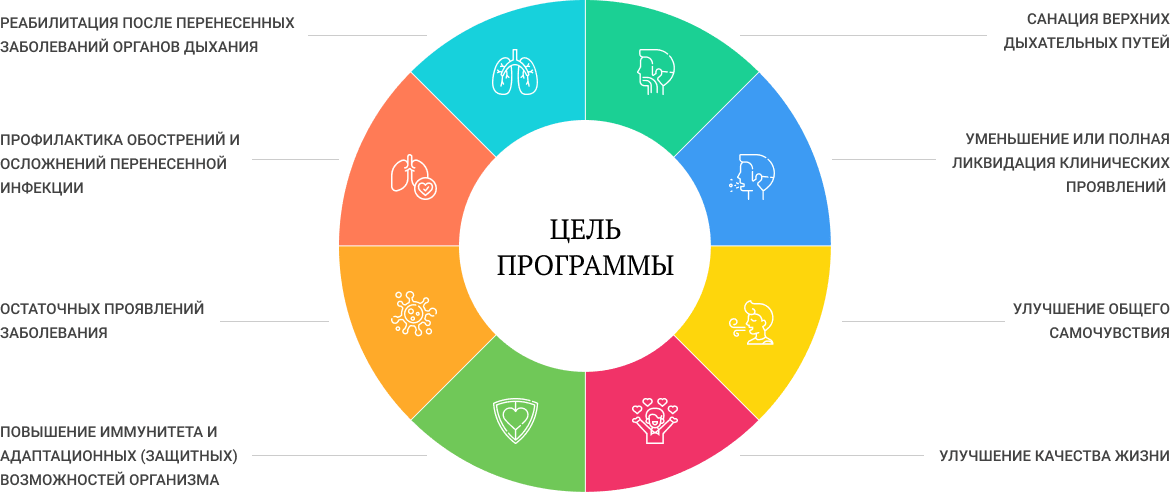 1 этап реабилитации (2–3  месяца после болезни, при отсутствии признаков пневмонии):
Рекомендуемые процедуры для дополнительного приобретения, при отсутствии противопоказаний по рекомендации врача (оплата согласно прейскуранту):Дополнительное лабораторное обследование(сахар крови, гликемический профиль, анализы на гармоны, биохимические анализы крови).УЗИ-диагностика, функциональная диагностика (УЗДГ, спирометрия и др.), эндоскопические исследоания и прочее.Озонотерапия (в дополнение к входящим в программу)Карбокситерапия-Лечебные и косметические СПА-процедуры2 этап реабилитации (через 3–6 месяцев после болезни, при отсутствии тромбоэмболических осложнений):Рекомендуемые процедуры для дополнительного приобретения, при отсутствии противопоказаний по рекомендации врача (оплата согласно прейскуранту):Дополнительное лабораторное обследование(сахар крови, гликемический профиль, анализы на гормоны, биохимические анализы крови).УЗИ-диагностика, функциональная диагностика (УЗДГ, спирометрия и др.), эндоскопические исследования и прочее.Озонотерапия (в дополнение к входящим в программу)КарбокситерапияУдарно - волновая терапия-Лечебные и косметические СПА-процедуры3 этап реабилитации
(через 6-12 месяцев после болезни при отсутствии дыхательной недостаточности 2-3 ст)Рекомендуемые процедуры для дополнительного приобретения, при отсутствии противопоказаний по рекомендации врача (оплата согласно прейскуранту):Дополнительное лабораторное обследование(сахар крови, гликемический профиль, анализы на гормоны, биохимические анализы крови).-УЗИ-диагностика, функциональная диагностика (УЗДГ, спирометрия и др.), эндоскопические исследования и прочее.-Озонотерапия (в дополнение к входящим в программу)-Карбокситерапия-Вакуумный дренаж-Ударно - волновая терапия- Лечебные и косметические СПА-процедуры-ПРОКислородПрограмма «Реабилитации для взрослых после онкологических заболеваний»Продолжительность: 7–14 днейПоказания: онкообразования 1–3 стадии, через 6-12 месяцев после оперативного лечения, лучевой или химиотерапии, не имеющие признаков рецидива и метастазов.Программа обследования и лечения:-данная программа не допускает увеличения количества процедур;
-данная программа не допускает изменения перечня процедур.Программа "Гастроэнтерология для детей"
Продолжительность: от 12 днейПоказания: хронические гастриты, рефлюкс-эзофагиты, язвенная болезнь желудка и двенадцатиперстной кишки, заболевания кишечника, хронические гепатиты, хронический холецистит, дискинезия желчевыводящих путей, хронический панкреатит.Ожидаемый эффект: уменьшение или исчезновение клинических проявлений 85-95%, улучшение общего самочувствия – 96%, стойкая ремиссия от 6 месяцев и более – 82%.Программа обследования и лечения:- все услуги оказываются строго по показаниям;- итоговое количество определяется лечащими врачами исходя из показаний и противопоказаний.Программа «Лечение сахарного диабета»Продолжительность: 12 дней / 21 деньПоказания: сахарный диабет I, II типа, нарушение толерантности к глюкозе.Ожидаемый эффект: значительное снижение доз сахароснижающих препаратов – 98%, достижение нормализации гликемии и гликированного гемоглобина – 86%, улучшение общего самочувствия – 98%.Программа обследования и лечения:Рекомендуемые процедуры по назначению врача (оплата согласно прейскуранту): Дополнительное лабораторное обследование(анализы на гормоны, биохимические анализы крови и др.)ОзонотерапияКарбокситерапияКриотерапияВакуумная терапияУдарно - волновая терапияВЛОК, НЛОК (в/в или накожное  лазерное облучение крови)Гипербарическая оксигенация (ГБО) – барокамераМануальная терапия и прочее.- все услуги оказываются строго по показаниям; - итоговое количество определяется лечащими врачами исходя из показаний и противопоказаний.Программа «Гастроэнтерологическая программа»Продолжительность: 12 дней / 21 деньПоказания: хронические гастриты, рефлюкс-эзофагиты, язвенная болезнь желудка и двенадцатиперстной кишки, заболевания кишечника, хронические гепатиты, хронический холецистит, дискинезия желчевыводящих путей, хронический панкреатит.Ожидаемый эффект: уменьшение или исчезновение клинических проявлений 85–95%, улучшение общего самочувствия – 96%, стойкая ремиссия от 6 месяцев и более – 82%.Программа обследования и лечения:- все услуги оказываются по показаниям;Программа Оздоровления и отдыхПродолжительность: от 1 сутокПоказания: хроническая усталость, стрессы, бессонница, переутомление, общая изношенность организма.Ожидаемый эффект: восстанавливающее действие на организм, улучшение сна, снятие стрессов, хорошее самочувствие, великолепное настроение, поддержание иммунной системы.Программа обследования и лечения:Наименование услугКоличество услуг на:7 -10 днейКоличество услуг на:11 -14 днейПрием врача терапевта11Прием специалиста (мануальный терапевт, невролог)(по показаниям)11Основная процедура: Ванны Бишофитная или скипидарная57Дополнительная процедура: Душ Шарко36Бассейн в «ЛОЦ» (1 час)6-910-13Два вида процедур локального воздействия:а) аппликации «Тамбуканской грязи» (до 2-х зон);б) одна любая из физиотерапевтических процедур: электрофорез лекарственных веществ, УВЧ, СМВ-терапия, дарсонвализация, амплипульстерапия, ультратонотерапия, диадинамотерапия, магнитотерапия, лазеротерапия, ультразвук; или пневмомассаж аппаратом «Лимфа-Э».57Массаж ручной 2 зоны57Вертикальное водное вытяжение позвоночника (по показаниям)46ЛФК в группе остеохондрозов или фитнес6-910-13Аппаратный массаж Марутака57Скандинавская ходьба 1 час Через день4-55-7Консультация врача-специалиста по ударно-волновой терапии11Рекомендуемые процедуры: (оплата согласно прейскуранту)Рекомендуемые процедуры: (оплата согласно прейскуранту)Рекомендуемые процедуры: (оплата согласно прейскуранту)Дополнительное лабораторное обследование(сахар крови, анализы на гармоны, биохимические анализы крови)ОзонотерапияКарбокситерапия, Криотерапия, Вакуумная терапия, Ударно - волновая терапияПо рекомендации врачаПо рекомендации врачаНаименование услугКоличество услуг:Количество услуг:Наименование услуг7–10  дней11–14  днейПервичный прием врача-педиатра11Динамическое наблюдение (повторный приём курирующего врача)11КлиматолечениеПериод пребыванияПериод пребыванияДиетотерапия (шведский стол)7–10 дней11–14 днейПрием минеральной воды внутрь в бювете 3 раза в день7-1011-14Кислородный коктейль 200 мл7-1011-14Ингаляции35Сухие углекислые ванны57Спелиотерапия (солевая пещера)57Механический массаж:Серагемили массаж воротниковой зоны или Марутака5 - 78 – 10Фиточай, 1 раз в день + кислородный коктейль6 - 99 - 11Лечебные ванны (тонус или хвойно-жемчужная) или душ ( по показаниям)5 - 78 - 10Орошение лица  или дёсен минеральной водой6 - 88 - 10Терренкур лечебная ходьба по маршруту нагрузки, скандинавская ходьбаПериод пребыванияПериод пребыванияБассейнПериод пребыванияПериод пребыванияЛФК6 - 99 - 11Занятия в тренажерном зале6 - 99 - 11Наименование лечебно-диагностического мероприятияКоличествоКоличествоДиагностика:На 7–10  днейНа 11–14  днейОбязательный блок исследований:11- общий клинический анализ крови11-общий анализ мочи21- ЭКГ11- пневмотахиметрия11- консультация ЛОР-врача1 консультация1 консультация- профилактический осмотр стоматолога1 осмотр1 осмотрЛечение:- первичный прием и динамические наблюдения врача-терапевта-курортолога22- климатотерапия1014- питьевое лечение природными минеральными водами (3 приема в сутки)3042- ванны (углекисло-минеральные, хвойно-жемчужные)46- пелоидотерапия (грязевые лепешки, электрогрязь) на две зоны46- лечебные души (циркулярный, душ Шарко) или вихревые ванны для конечностей68- массаж грудной клетки, 2,5 ед.68- ингаляции (минеральной водой, масляные) или орошение десен минеральной водой (по назначению стоматолога).8+610+8- аппаратная физиотерапия (электрофорез лекарственных веществ, магнитотерапия, ДМВ-, СМТ, КВЧ-, УВЧ-терапия, ультразвук, дарсонвализация, лазеротерапия, УФО) 2 наименования по показаниям7–10 процедур11–14 процедур- спелеотерапия68- ЛФК (групповые занятия) по профилю заболевания812- утренняя гимнастика1014- гипербарическая оксигенация (ГБО) – барокамера ( по показаниям!)57- плавание в бассейне1014Наименование лечебно-диагностического мероприятияКоличествоКоличествоКоличествоДиагностика:На 7–9 днейНа 10–12 днейНа 13–14 дней- обязательный блок исследований: клинические анализы крови, мочи. Сахар крови при наличии сопутствующего диагноза - сахарный диабет или лица старше 40 лет.1 блок1 блок1 блок- ЭКГ111- консультация врача-специалиста (невролог, ЛОР, гинеколог, уролог, стоматолог, психолог)2 консультации2 консультации3 консультацииЛечебный блок:- первичный приём и динамическое наблюдение врача-терапевта-курортолога2 приема2 приема3 приема- климатотерапияпериод отдыхапериод отдыхапериод отдыха- питьевое лечение природными минеральными водами по рекомендации врача (3 приёма в сутки) период отдыхапериод отдыха период отдыха- диетотерапия – шведский стол с указанием калорийности блюд и по рекомендациям врачапо индивидуальным показаниямпо индивидуальным показаниямпо индивидуальным показаниям- фитотерапия (фиточай), 1-а порция в день6 дней8 дней10 дней- ванны (углекисло-минеральные, йодо-бромные, хвойно-жемчужные, ароматические)4 процедуры5 процедур6 процедур- лечебные души (каскадный, циркулярный) по профилю заболевания5 процедур7 процедур8 процедур- массаж классический, 1,5 ед.5 процедур7 процедур8 процедур- аппаратная физиотерапия (токи низкой частоты или высокочастотная терапия или КВЧ-терапия или лазеротерапия или УФО или УЗТ или магнитотерапия + Колибри и Биосистема.8 процедур12 процедур14 процедур- аппаратный массаж:Марутака илиМеханический массаж воротниковой зоны3 процедуры3 процедуры4 процедуры4 процедуры5 процедур5 процедур- гидротермальная терапия – минисауна «Кедровая бочка»2 сеанса3 сеанса3 сеанса- инфрокрасная сауна (1час)2 сеанса3 сеанса3 сеансаОздоровительный блок:(Процедуры данного блока не подлежат замене на процедуры диагностического и лечебного блоков. Их  назначение не влияет на сумму денежных средств, выделенных в путёвке на лечение.)- утренняя гигиеническая гимнастикаутренняя гигиеническая  гимнастикаутренняя гигиеническая  гимнастикаутренняя гигиеническая  гимнастика- ежедневноежедневноежедневноежедневно- ежедневноежедневноежедневноежедневно- ежедневноежедневноежедневноежедневноНаименование услугКоличество услуг:Количество услуг:Наименование услуг7-10 дней11-14 днейПервичный прием врача11Динамическое наблюдение (повторный приём курирующего врача)11КлиматолечениеПериод пребыванияПериод пребыванияДиетотерапия ( шведский стол)7 – 10 дней11 – 14 днейПрием минеральной воды внутрь в бювете 3 раза в день7-1011-14Озонотерапия  или ВЛОК69Криотерапия (криосауна)35Инфракрасная сауна35Спелиотерапия (солевая пещера)57Механический массаж:Серагем или массаж воротниковой зоны или Марутака5 - 78 – 10Кедровая бочка или инфрокрасная сауна3 - 55 - 7 Фиточай, 1 раз в день + кислородный коктейль6 - 99 - 11Лечебные ванны (тонус или хвойно-жемчужная) или душ ( по показаниям)5 - 78 - 10Орошение лица  или дёсен минеральной водой6 - 88 - 10Терренкур лечебная ходьба по маршруту нагрузки, скандинавская ходьбаПериод пребыванияПериод пребыванияБассейнПериод пребыванияПериод пребыванияЛФК6 - 99 - 11Занятия в тренажерном зале6 - 99 - 11Наименование услугКоличество услуг на:3 дня/2 ночиДля женщинДля женщинВанны: солевые (Клеопатра, шоколадная), ароматические ( Роза, Каштан)1Водорослевое обертывание.1Бассейн в «ЛОЦ»2Уходовая процедура для лица (маска альгинатная)1Фиточай2Инфракрасная сауна1Аппаратный массаж Марутака1Для мужчинДля мужчинВанны: солевые ( Клеопатра, шоколадная), ароматические ( Ромашка, Розмарин)1Водорослевое обертывание. «антистресс»1Бассейн в «ЛОЦ»2Массаж шейно-воротниковой зоны1Фиточай2Инфракрасная сауна1Аппаратный массаж Марутака1Наименование лечебно-диагностического мероприятияКоличествоКоличествоДиагностический блок:На 7–9 днейНа 10–12 днейНа 13-15дней- ЭКГ (по показаниям)- 1- 1- 1- консультация врача – специалиста (невролог, психолог)- 1 консультации- 1 консультации- 2 консультацийЛечебный блок:- первичный приём и динамическое наблюдение врача-терапевта-курортолога- 2 приема- 2 приема- 3 приема- климатотерапия- период отдыха-период отдыха-период отдыха- диетотерапия – шведский стол с указанием калорийности блюд и по рекомендациям врача- по индивидуальным показаниям- по индивидуальным показаниям- по индивидуальным показаниям-кислородный коктейль, 1-а порция в день- 6 дней- 8 дней- 10 дней-ингаляции с минеральной водой и лекарственными препаратами- 7 дней- 9 дней- 10 дней- ванны ароматические с лимоном и имбирем- 4 процедур- 5 процедур- 6 процедур-аппаратная физиотерапия (СМТ,УВЧ)- 6 процедур -8 процедур- 10процедурГипербарическая оксигенация (ГБО)-барокамера. -4 процедуры - 5 процедур - 6 процедурыМассаж лимфодренажный-4 процедуры-5 процедур-7 процедур- спелеотерапия (солевая пещера) - 5 сеансов  - 7 сеансов - 9 сеансовОздоровительный блок:(Процедуры данного блока не подлежат замене на процедуры диагностического и лечебного блоков.   Их назначение не влияет на сумму денежных средств, выделенных в путёвке на лечение. )- утренняя гигиеническая гимнастика- ежедневно-  ежедневно- ежедневно- ЛФК (групповые занятия)-  ежедневно-  ежедневно-  ежедневно- плавание в бассейне (1раз в день, 1 час)- ежедневно-  ежедневно-  ежедневно-терренкур (лечебная дозированная ходьба в курортном парке)- ежедневно- ежедневно- ежедневноНаименование лечебно-диагностического мероприятияКоличествоКоличествоКоличествоДиагностический блок:На 7–9 днейНа 10–12 днейНа 13-15дней- консультация врача – специалиста (невролог, психолог, лор)- 1 консультации- 1 консультации- 2 консультацийЛечебный блок:- первичный приём и динамическое наблюдение врача-терапевта-курортолога- 2 приема- 2 приема- 3 приема- климатотерапия- период отдыха-период отдыха-период отдыха- диетотерапия – шведский стол с указанием калорийности блюд и по рекомендациям врача- по индивидуальным показаниям- по индивидуальным показаниям- по индивидуальным показаниям-кислородный коктейль, 1-а порция в день- 6 дней- 8 дней- 10 дней-ингаляции с хлорфиллиптом- 7 дней- 9 дней- 10 дней- ванны ароматические Каштан- 4 процедур- 5 процедур- 6 процедур-аппаратная физиотерапия (магнитотерапия,)- 6 процедур -8 процедур- 10процедурГипербарическая оксигенация (ГБО)-барокамера. -4 процедуры - 5 процедур - 6 процедурыМассаж лимфодренажный-4 процедуры-5 процедур-7 процедур- кедровая бочка - 4 сеанса  - 5 сеансов - 7 сеансовОздоровительный блок:(Процедуры данного блока не подлежат замене на процедуры диагностического и лечебного блоков.   Их назначение не влияет на сумму денежных средств, выделенных в путёвке на лечение. )- утренняя гигиеническая гимнастика- ежедневно-  ежедневно- ежедневно- ЛФК (групповые занятия)-  ежедневно-  ежедневно-  ежедневно- плавание в бассейне (1раз в день, 1 час)- ежедневно-  ежедневно-  ежедневно-терренкур (лечебная дозированная ходьба в курортном парке)- ежедневно- ежедневно- ежедневноНаименование лечебно-диагностического мероприятияКоличествоКоличествоКоличествоДиагностический блок:На 7–9 днейНа 10–12 днейНа 13-15дней- консультация врача – специалиста (психолог, невролог)- 1 консультации- 1 консультации- 2 консультацийЛечебный блок:- первичный приём и динамическое наблюдение врача-терапевта-курортолога- 2 приема- 2 приема- 3 приема- климатотерапия- период отдыха-период отдыха-период отдыха- диетотерапия – шведский стол с указанием калорийности блюд и по рекомендациям врача- по индивидуальным показаниям- по индивидуальным показаниям- по индивидуальным показаниям-кислородный коктейль, 1-а порция в день- 6 дней- 8 дней- 10 дней-криосауна- 3 сеанса- 4 сеанса- 5 сеансов- ванны ароматические эвкалиптовые- 4 процедур- 5 процедур- 6 процедурДуш циркулярный- 5 процедур -6 процедур- 7 процедурГипербарическая оксигенация (ГБО)-барокамера. -4 процедуры - 5 процедур - 6 процедурыМассаж лимфодренажный-4 процедуры-5 процедур-7 процедур- кедровая бочка - 4 сеанса- 5 сеансов - 7 сеансовОздоровительный блок:(Процедуры данного блока не подлежат замене на процедуры диагностического и лечебного блоков. Их назначение не влияет на сумму денежных средств, выделенных в путёвке на лечение. )- утренняя гигиеническая гимнастика- ежедневно- ежедневно- ежедневно- ЛФК (групповые занятия)- ежедневно- ежедневно- ежедневно- плавание в бассейне (1раз в день, 1 час)- ежедневно- ежедневно- ежедневно-терренкур (лечебная дозированная ходьба в курортном парке)- ежедневно- ежедневно- ежедневноНаименование лечебно-диагностического мероприятияКоличествоКоличествоДиагностика:На 7-10 днейНа 11-14 днейОбязательный блок исследований:11- общий клинический анализ крови11-общий анализ мочи11- ЭКГ11Лечение:- первичный прием и динамические наблюдения врача-терапевта-курортолога23- климатотерапия7-1014- ванны хвойно-жемчужные36- лечебные души циркулярный36- массаж ручной, 1 ед.47- пневмомассаж36- аппаратная физиотерапия (магнитотерапия)48- фитотерапия, фиточай7-1014- галотерапия или спелеотерапия613- ЛФК (групповые занятия) по профилю заболевания613- утренняя гимнастика1014- ВЛОК47- плавание в бассейне7-913Скандинавская ходьба7-1014Наименование лечебно-диагностического мероприятияКоличествоКоличествоКоличествоКоличествоНаименование лечебно-диагностического мероприятияНа 12 днейНа 13-15 днейНа 16-18 днейНа 19-21 днейДиагностический блок:Диагностический блок:Диагностический блок:Диагностический блок:Диагностический блок:- обязательный блок исследований: клинические анализы крови, мочи. Сахар крови при наличии сопутствующего диагноза - сахарный диабет1 блок1 блок1 блок1 блокУЗИ органов пищеварения ( в условных единиц.)3 ед.3 ед.6 ед.6 ед.- консультация врача - специалиста ( невролог, эндокринолог, ЛОР, уролог, стоматолог)3 консультации4 консультации4 консультаций4 консультацийЛечебный блок:Лечебный блок:Лечебный блок:Лечебный блок:Лечебный блок:- курация лечащего врача - педиатра2 приема3 приема3 приема4 приема- диетотерапия (диета по Певзнеру № 1, 4, 5, 5п, 9)по индивидуальным показаниямпо индивидуальным показаниямпо индивидуальным показаниямпо индивидуальным показаниям- ванны (углекисло-минеральные, йодо-бромные, хвойно-жемчужные, ароматические, пенно-солодковые)5 процедур6 процедур7 процедур9 процедур- пелоидотерапия (салфетно-аппликационная грязь, электрогрязь) по профилю заболевания5 процедур6 процедур7 процедур8 процедур- лечебные души (каскадный, циркулярный, восходящий) по профилю заболевания5 процедур7 процедур8 процедур9 процедур- массаж классический, 1,5 ед.5 процедур6 процедур8 процедур10 процедур- ингаляции УМВ5 процедур7 процедур8 процедур10процедур- ингаляции с лекарственными травами5 процедур7 процедур8 процедур10 процедур- аппаратная физиотерапия (токи низкой частоты или высокочастотная терапия или КВЧ-терапия или лазеротерапия или УФО или УЗТ или магнитотерапия10 процедур14 процедур16 процедур18 процедур- микроклизмы4 процедур7 процедур8 процедур10 процедурОздоровительный блок:(Процедуры данного блока не подлежат замене на процедуры диагностического и лечебного блоков. Их назначение не влияет на сумму денежных средств, выделенных в путевке на лечение)Оздоровительный блок:(Процедуры данного блока не подлежат замене на процедуры диагностического и лечебного блоков. Их назначение не влияет на сумму денежных средств, выделенных в путевке на лечение)Оздоровительный блок:(Процедуры данного блока не подлежат замене на процедуры диагностического и лечебного блоков. Их назначение не влияет на сумму денежных средств, выделенных в путевке на лечение)Оздоровительный блок:(Процедуры данного блока не подлежат замене на процедуры диагностического и лечебного блоков. Их назначение не влияет на сумму денежных средств, выделенных в путевке на лечение)Оздоровительный блок:(Процедуры данного блока не подлежат замене на процедуры диагностического и лечебного блоков. Их назначение не влияет на сумму денежных средств, выделенных в путевке на лечение)- утренняя гигиеническая гимнастика10 процедур12-14 процедур16 процедур20 процедур- фитоаромаионизация6 процедур8 процедур9 процедур10 процедур- ЛФК (индивидуальные или групповые занятия) по профилю заболевания10 процедур12-14 процедур16 процедур20 процедур- плавание в бассейне10 процедур12-14 процедур16 процедур20 процедурНаименование лечебно-диагностического мероприятияКоличествоКоличествоКоличествоКоличествоДиагностика:На 12 днейНа 13-15 днейНа 16-18 днейНа 19-21 дней- обязательный блок исследований:- клинический анализ крови1111- клинический анализ мочи1111- сахар крови (тощаковый)1223- гликемический профиль1122- протромбиновый индекспо показаниямпо показаниям11- исследованее уровня холестерина в кровинетнет11- ЭКГ1112- УЗИ печени и ж/пузырянетнет1исследование1иследование- УЗИ поджелудочной железы 1 исследование 1 исследование 1 исследование 1 исследование- УЗИ поджелудочной железы 1 исследование 1 исследование 1 исследование 1 исследование- УЗИ поджелудочной железы 1 исследование 1 исследование 1 исследование 1 исследование- УЗИ поджелудочной железы 1 исследование 1 исследование 1 исследование 1 исследование- УЗИ поджелудочной железы 1 исследование 1 исследование 1 исследование 1 исследование- УЗИ поджелудочной железы 1 исследование 1 исследование 1 исследование 1 исследование- эндоскопические исследования (ректоскопия, ФГДС)нетнет1 исследование (ректоскопия или ФЭГДС)1 исследование ( ректоскопия или ФГДС)- профилактический осмотр стоматолога1111- консультация врача узкой специальности (невролог, гинеколог, уролог, ЛОР, эндокринолог)2 консультации3 консультации4 консультации4консультацииЛечение:- первичный приём и динамическое наблюдение врача-терапевта-курортолога2344- климатотерапия10 - 1213- 1516 - 1819-21- питьевое лечение природными минеральными водами (3 приёма в сутки)до 33до 43до 51до 60- диетотерапия (диета по Певзнеру №9)по индивидуальным показаниямпо индивидуальным показаниямпо индивидуальным показаниямпо индивидуальным показаниям- дробное питаниепо назначению врачапо назначению врачапо назначению врачапо назначению врача- ванны (углекисло-минеральные или ароматические)567-89-10- пелоидотерапия (грязевые лепёшки или электрогрязь)5678- лечебные души (каскадный, циркулярный) или вихревые ванны для конечностей5678- массаж ручной - классический, 2ед.5678- аппаратный массаж: массаж стоп (Марутака), или массаж туловища (Серагем) или массаж воротниковой зоны.4567- ингаляции ( минеральной водой, лекарственными травами) или орошение дёсен минеральной водой ( по назначению стоматолога)8101010-- аппаратная физиотерапия (токи низкой частоты или высокочастотная терапия или КВЧ-терапия или лазеротерапия или УФО или УЗТ или дарсонвализация или СМТ-тюбаж с минеральной водой или электрофорез лекарственных веществ или магнитотерапия или Колибри и Биосистема.10 процедур12 процедур16 процедур18 процедур- сифонные орошения кишечника минеральной водой1 процедура2 процедуры3 процедуры4 процедуры- микроклизмы5 процедур6 процедур7 процедур8 процедурОздоровительный блок:(Процедуры данного блока не подлежат замене на процедуры диагностического и лечебного блоков. Их назначение не влияет на сумму денежных средств, выделенных в путевке на лечение)Оздоровительный блок:(Процедуры данного блока не подлежат замене на процедуры диагностического и лечебного блоков. Их назначение не влияет на сумму денежных средств, выделенных в путевке на лечение)Оздоровительный блок:(Процедуры данного блока не подлежат замене на процедуры диагностического и лечебного блоков. Их назначение не влияет на сумму денежных средств, выделенных в путевке на лечение)Оздоровительный блок:(Процедуры данного блока не подлежат замене на процедуры диагностического и лечебного блоков. Их назначение не влияет на сумму денежных средств, выделенных в путевке на лечение)Оздоровительный блок:(Процедуры данного блока не подлежат замене на процедуры диагностического и лечебного блоков. Их назначение не влияет на сумму денежных средств, выделенных в путевке на лечение)Оздоровительный блок:(Процедуры данного блока не подлежат замене на процедуры диагностического и лечебного блоков. Их назначение не влияет на сумму денежных средств, выделенных в путевке на лечение)- утренняя гигиеническая гимнастика10 процедур12 процедур16 процедур20 процедур- фитоаромаионизация7 процедур7 процедур8 процедур10 процедур- ЛФК (групповые занятия) по профилю заболевания10 процедур12 процедур16 процедур20 процедур- плавание в бассейне10 процедур12 процедур16 процедур20 процедурНаименование лечебно-диагностического мероприятияКоличествоКоличествоКоличествоКоличествоКоличествоДиагностический блок:На 12 днейНа 13-15 днейНа 16-18 днейНа 19-21 днейНа 19-21 днейНа 19-21 дней- обязательный блок исследований: клинические анализы крови, мочи. Сахар крови при наличии сопутствующего диагноза - сахарный диабет1 блок1 блок1 блок1 блок1 блок1 блок- ЭКГ111222- УЗИ органов пищеварения (условных единиц)3 ед.3 ед.6 ед.6 ед.6 ед.6 ед.- дуоденальное зондирование. (Процедура не является обязательным диагностическим исследованием, замене не подлежит. Ее назначение не влияет на сумму денежных средств, выделенных в путевке на лечение)Только по назначению врача!Только по назначению врача!Только по назначению врача!Только по назначению врача!Только по назначению врача!Только по назначению врача!- консультация врача - специалиста (невролог, ЛОР, гинеколог, уролог, стоматолог)3 консультации3 консультации4 консультации4 консультации4 консультации4 консультацииЛечебный блок:Лечебный блок:Лечебный блок:Лечебный блок:Лечебный блок:- курация лечащего врача2 приема2 приема3 приема4 приема4 приема4 приема- диетотерапияпо индивидуальным показаниямпо индивидуальным показаниямпо индивидуальным показаниямпо индивидуальным показаниямпо индивидуальным показаниямпо индивидуальным показаниям- дробное питаниеТолько по назначению врача!Только по назначению врача!Только по назначению врача!Только по назначению врача!Только по назначению врача!Только по назначению врача!- ванны (углекисло-минеральные, йодо-бромные, ароматические)5 процедур6 процедур7 процедур8 процедур8 процедур8 процедур- пелоидотерапия (салфетно-аппликационная грязь, электрогрязь) по профилю заболевания5 процедур6 процедур7 процедур8 процедур8 процедур8 процедур- лечебные души (каскадный, восходящий, Шарко) по профилю заболевания5 процедур6 процедур7 процедур8 процедур8 процедур8 процедур- водолечение (вихревые ванны для рук, вихревые ванны для ног)ванны для рук или ног – 3проц.ванны дли рук или ног – 5проц.ванны для рук и ног – 5проц.ванны для рук и ног – 7проц.ванны для рук и ног – 7проц.ванны для рук и ног – 7проц.- массаж классический, 1,5 ед.5 процедур6 процедур7 процедур8 процедур8 процедур8 процедур- ингаляции УМВ5 процедур6 процедур7 процедур8 процедур8 процедур8 процедур- ингаляции с лекарственными травами5 процедур6 процедур7 процедур8 процедур8 процедур8 процедур- аппаратная физиотерапия (токи низкой частоты или высокочастотная терапия или КВЧ-терапия или лазеротерапия или УФО или УЗТ или магнитотерапия или Колибри и Биосистема)12 процедур14 процедур16 процедур18 процедур18 процедур18 процедур- аппаратный массаж:МарутакаСерагем3процедуры1 процедуры4 процедуры2 процедуры5 процедур3 процедуры6 процедур3 процедуры6 процедур3 процедуры6 процедур3 процедуры- сифонные орошения кишечника минеральной водой2 процедуры2 процедуры3 процедуры4 процедуры4 процедуры4 процедуры- микроклизмы5 процедур6 процедур7 процедур8 процедур8 процедур8 процедурОздоровительный блок:(Процедуры данного блока не подлежат замене на процедуры диагностического и лечебного блоков. Их назначение не влияет на сумму денежных средств, выделенных в путевке на лечение)Оздоровительный блок:(Процедуры данного блока не подлежат замене на процедуры диагностического и лечебного блоков. Их назначение не влияет на сумму денежных средств, выделенных в путевке на лечение)Оздоровительный блок:(Процедуры данного блока не подлежат замене на процедуры диагностического и лечебного блоков. Их назначение не влияет на сумму денежных средств, выделенных в путевке на лечение)Оздоровительный блок:(Процедуры данного блока не подлежат замене на процедуры диагностического и лечебного блоков. Их назначение не влияет на сумму денежных средств, выделенных в путевке на лечение)Оздоровительный блок:(Процедуры данного блока не подлежат замене на процедуры диагностического и лечебного блоков. Их назначение не влияет на сумму денежных средств, выделенных в путевке на лечение)- утренняя гигиеническая гимнастика10 процедур12 процедур16 процедур20 процедур20 процедур20 процедур- фитоаромаионизация7 процедур7 процедур8 процедур10 процедур10 процедур10 процедур- ЛФК (индивидуальные или групповые занятия) по профилю заболевания10 процедур12 процедур16 процедур20 процедур20 процедур20 процедур- плавание в бассейне10 процедур12 процедур16 процедур20 процедур20 процедур20 процедурНаименование услугиКоличество процедурЕжедневноЕжедневноДиетическое и здоровое питание в ресторане санатория по системе «шведский стол»Лечебная физкультураКлиматолечениеПитьевое лечениеПосещение аэросолярияПосещение тренажерного залаВзрослая анимацияДетская анимацияПосещение бассейна31неограниченнонеограниченнонеограниченнонеограниченнонеограниченно, по расписаниюнеограниченно, по расписаниюнеограниченно, по расписаниюЗа дополнительную плату:За дополнительную плату:Медицинские и косметологические процедурыПосещение бараБильярдВелопрогулкиЗанятия аквааэробикойЭкскурсионное обслуживаниенеограниченно, по расписаниюнеограниченно, по расписаниюнеограниченно, по расписаниюнеограниченно, по расписаниюнеограниченно, по расписаниюнеограниченно, по расписанию